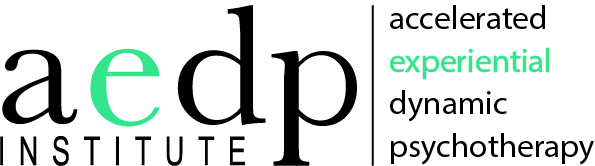 Worksheet for Reviewers of AEDP Certification MaterialsPages 2 and 3 are worksheets for the reviewers. Please fill out as you review the tapes. These are not required to submit to admin. However, if there is disagreement between reviewers, these pages will be used for discussion and a bases of comparison.	Page 4 is to be emailed to admin at admin@aedpinstitute.orgCandidate’s name:  ______________________________________________________TAPE ONEIn the micro-analysis of their work candidates should demonstrate theoretical and clinical integration in as many of the following areas as possible:											ScorePossible scoring: 0 = not present, 1 = some,  2 = frequentInterventions: (Based on AEDP’s Magnificent 9 Change Mechanisms)Fostering glimmers of Transformance, recognition and positive affects	___Undoing Aloneness								___Experiential and somatic focus						___Affirmative Work with Defenses 						___Experiential Work with Core Affect -State 2 					___Deepening affect, processing to completion					___Dyadic Affect Regulation							___Meta-therapeutic processes							___Privileging Emergence – State 3 work					___ Processing Integration - Core State work					___Theoretical:Attachment theory and dyadic coordination of affective states		___Affective change processes and affective neuroscience			___Triangle of emotion, triangle of experience, and triangle of relational comparisons									___True self/True other phenomena						___Four state and three state transformations of AEDP				___Self Reflection:Identifies challenging moments in self of therapist				___Suggests interventions that may have been more effective			___Identifies and seeks to repair ruptures					___ Candidate’s name:  ______________________________________________________TAPE TWOIn the micro-analysis of their work candidates should demonstrate theoretical and clinical integration in as many of the following areas as possible:											ScorePossible scoring: 0 = not present, 1 = some,  2 = frequentInterventions: (Based on AEDP’s Magnificent 9 Change Mechanisms)Fostering glimmers of Transformance, recognition and positive affects	___Undoing Aloneness								___Experiential and somatic focus						___Affirmative Work with Defenses 						___Experiential Work with Core Affect - State 2 					___Deepening affect, processing to completion					___Dyadic Affect Regulation							___Meta-therapeutic processes							___Privileging Emergence – State 3 work					___ Processing Integration - Core State work					___Theoretical:Attachment theory and dyadic coordination of affective states		___Affective change processes and affective neuroscience			___Triangle of emotion, triangle of experience, and triangle of relational comparisons									___True self/True other phenomena						___Four state and three state transformations of AEDP				___Self Reflection:Identifies challenging moments in self of therapist				___Suggests interventions that may have been more effective			___Identifies and seeks to repair ruptures					___ In addition, did candidate include:Self Supervision. Does the therapist reflect on when they are triggered, what they would say or do differently if responding again, comments on ruptures and their repair or lack thereof.. Reviewer: please complete and submit to adminCandidate’s name: _______________________________ INDICATE:  __PASS  or __ RESUBMITReviewer please provide some sentences about your personal (right brain) experience in reviewing these certification materials. These sentences will be used as part of the certification announcement.Note positive elements presented by this therapist…  (Use of self, AEDP skills, knowledge and demonstrated understanding of AEDP theory, and competency in the application of AEDP methods and model.) How would you describe this therapist’s strengths for use in their announcement of certification.Note what could be improved, growing edges for therapist to consider… (Clarification of model, application of skills, use of self, specific feedback.)If you are recommending the applicant resubmit, please address on a separate page and forward to admin.